+ICS号中国标准文献分类号团   体   标   准翡翠商业术语与评价（征求意见稿）xxxx-xx-xx发布                              xxxx-xx-xx实施中国珠宝玉石首饰行业协会   发 布前言本文件按照GB/T 1.1-2020《标准化工作导则 第1部分：标准化文件的结构和起草规则》的规定起草。本文件由深圳对庄科技有限公司提出。本文件由中国珠宝玉石首饰行业协会团体标准化管理委员会归口。本文件起草单位：本文件主要起草人：翡翠商业术语及评价1  范围本标准规定了翡翠的商业术语和定义、评价方法。本标准适用于天然的未镶嵌及镶嵌磨制抛光翡翠，不适用于翡翠原石和未抛光翡翠。2 规范性引用文件下列文件对于本文件的应用是必不可少的。凡是注日期的引用文件，仅注日期的版本适用于本文件。凡是不注日期的引用文件，其最新版本（包括所有的修改单）适用于本文件。GB/T 16552—2010  珠宝玉石  名称GB/T 16553—2010  珠宝玉石  鉴定GB/T 23885—2009  翡翠分级3 术语和定义GB/T 16552、GB/T 16553、GB/T 23885中确定的以及下列术语和定义适用于本文件。为了便于使用，一下重复列出了GB/T 23885—2009中的一些术语和定义。3.1翡翠主要由硬玉或硬玉及其他钠质、钠钙质（钠铬辉石，绿辉石）组成的、具工艺价值的矿物集合体，可含少量角闪石、长石、铬铁矿等矿物。摩氏硬度6.5～7，密度3.34（+0.06，-0.09）g/cm3，折射率1.666～1.680（±0.008），点测1.65～1.67。3.2翡翠（组合色）同一块翡翠出现两种或两种以上的颜色组合。3.2.1 翡翠（春带彩） 同一块翡翠出现紫色和绿色为“春带彩”。3.2.2 翡翠（皇家绿/黄加绿）     同一块翡翠出现黄色和绿色为“皇家绿”或“黄加绿”。3.2.3     翡翠（福禄寿）     同一块翡翠出现绿色、紫色、红色或者绿色、红色、黄色为“福禄寿”。3.2.4     翡翠（福禄寿喜）     同一块翡翠出现绿色、紫色、红色和白色为“福禄寿喜”。3.3标准光源翡翠评价时的照明光源，色温为5500K-7200K，显色指数不低于90.3.3.1     色卡     表示一定颜色的标准卡。     注：在本文件中可以使用《the Munsell Book of Colro-Glossy Collection》进行颜色比色。3.3.2比色板、比色纸用作翡翠比色背景的无荧光、无明显定向反射作用的白色板或白色纸。3.4净度 翡翠内、外部特征对其美观和（或）耐久性的影响程度。注：翡翠常见净度特征见附录C。3.4.1裂翡翠晶体的连续性和（或）完整性遭到破坏而产生的明显裂纹，可延申到表面。3.4.2石纹翡翠内部的天然纹理。3.4.3“棉”、“雾”翡翠中的棉絮状、丝网状内含物。3.4.4翠性翡翠的解理面所表现出的片状闪光。	3.5透明度 翡翠对可见光的透过程度，俗称“水”。3.5.1“起荧”透明度高的翡翠在光的照射下，由于湖面对光的汇聚形成浮动光斑、光带的现象。3.5.2“起胶”结构质地细腻的翡翠，由于光的反射和折射作用，翡翠表面如凝固的光滑胶体的现象。3.6质地组成翡翠的矿物颗粒的大小、形状、均匀程度及颗粒间相互关系等因素的综合特征。3.7种 主要由透明度和质地因素组成，部分种还包含颜色因素。3.71翡翠种的评价从透明度和质地两方法对翡翠种综合评价，不包括颜色因素。3.8   翡翠商业评价  从翡翠的颜色、种、净度、工艺等几个方面对翡翠进行商业等级评价。4 翡翠颜色4.1 翡翠颜色分类   根据翡翠色调的差异，将其划分绿、紫、红-黄、蓝、无色-白色、黑色、组合色类别。绿色、紫色、红-黄色色调表示方法见表1。表1  翡翠绿色、紫色、红-黄色色调及特征4.2 翡翠（绿色）颜色评价4.2.1 翡翠（绿色）明度和彩度评价根据翡翠明度彩度的差异，以绿色调为例，将其划分为浓艳绿，艳绿，中绿、浅绿、深绿，暗绿。明度和彩度级别及特征见表2。明度和彩度明度和彩度评价参考范围见附录A。表2  翡翠（绿色）明度和彩度级别及表示方法4.2.2 明度和彩度级别划分规则4.2.2.1 待分级翡翠明度和彩度与某一标样相同，则该标样的明度和彩度级别为待分级翡翠的明度和彩度级别。4.2.2.2 待分级翡翠明度和彩度介于相邻的标样之间，则以其中较低明度和彩度级别表示待分级翡翠的明度和彩度级别。4.2.2.3 待分级翡翠明度和彩度高于标样的最高级别，用最高级别表示待分级翡翠的明度和彩度级别。4.3 翡翠（绿色）颜色评价描述方法明度和彩度+色调的方式对翡翠（绿色）的颜色进行描述。如：色调为绿，明度和彩度级别为浓艳，其颜色描述为浓艳绿色。4.4 翡翠（绿色）颜色评价注意事项4.4.1 翡翠样品颜色不均匀时，根据其所含颜色的种类、分布面积进行评价，以占分布面积50%以上的颜色所处级进行评价。4.4.2 白色或其它颜色的翡翠样品上，分布有散点状、条带状、斑块状、斑点状正绿色，评价时视绿 色的多少、大小、厚薄或绿色所占饰品表面积的百分比来决定升降等级。4.5 颜色评价操作方法 在无阳光直接照射的白色或中性灰色背景的室内进行，使用标准光源，分别运用反射光法和透 射光法用肉眼进行观察。进行分级评价时，样品应距人眼有 20cm～25cm，对样品进行全方位的观察， 并将其大小、厚度、透明度、内部杂质等影响因素考虑在内。 4.6 翡翠商业颜色描述翡翠常见商业颜色描述见附录A表A1 。5 翡翠的种5.1 翡翠的种   常见商业翡翠的种见附录B5.2 翡翠种质的评价翡翠的种由透明度结合质地因素综合评价，不包括颜色因素。根据翡翠透明度及质地的差异，将翡翠的种划分为8个评价级别。种由好到差依次为玻璃种、高冰种、冰种、糯冰种、粗（豆）冰种、糯种、细豆种（瓷种）、豆种。翡翠种的评价级别及表示方法见表3。表3  翡翠种的评价6 翡翠净度6.1 净度评价级别根据翡翠内外部净度差异将翡翠样品的净度分为极好、很好、好、一般四个级别。6.2 净度评价方法在标准光源下用肉眼或10倍放大镜观察样品的内外部特征，根据其特征的明显程度进行等级评价，各级别评价表示方法详见表4。表4  翡翠净度品质级别评价方法6.3 净度特征净度内外部特征描述见附录C。7 翡翠工艺7.1 工艺评价级别种类翡翠的工艺评价级别根据其雕刻琢磨的工艺水平划分为极好、好、一般、差四个级别。7.2 工艺评价方法根据以下工艺评价的各项要求判断翡翠饰品的符合项目，再依据表5进行工艺综合评价。7.2.1 材料设计材料设计评价包括：a) 题材鲜明，主题突出；b) 题材欠佳，主题不明确；c) 题材失当，主题缺乏。7.2.2 材料应用材料应用评价包括：a) 用料得当，形制饱满，轮廓优美；b) 用料欠佳，形制稍差，轮廓美观；c) 用料不当，形制扭曲，轮廓不清晰。7.2.3 材料加工加工工艺评价包括：a) 整体比例协调，对称性好，雕琢细腻精致。抛光完好，表面平顺光滑，亮度均匀，无抛光纹、 褶皱及凹凸不平；b) 整体比例基本协调，对称性较好，局部雕琢细致。抛光基本到位，表面较平顺，亮度欠均匀，局部有抛光纹、褶皱或凹凸不平；c) 整体比例不协调，对称性不好，局部雕琢粗糙。抛光不到位，表面不平顺，亮度不均匀，有抛光纹、褶皱或凹凸不平。表5  翡翠工艺评价8 翡翠商业评价证书基本内容评价证书包括如下内容：a) 证书编号。b) 评价依据。c) 实物照片。d) 质量。e) 颜色评价结论。f) 种（透明度与质地综合评价）评价结论。g) 净度评价结论。h) 工艺评价结论。i) 评价单位、人员签章、日期。j) 其他内容：可包含翡翠饰品的名称、商业俗称、文化含义等附录A（资料性附录）翡翠的商业颜色表A.1 翡翠（绿色）明度和彩度评价级别参考范围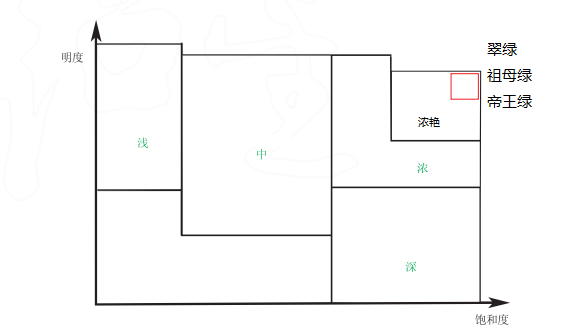 图A.2  翡翠（绿色）明度和彩度评价级别参考范围示意图表A.3  翡翠商业颜色描述附录B（资料性附录）常见翡翠的种表B.1  常见翡翠的种及特征附录C（资料性附录）翡翠常见内、外部特征表C.1 翡翠常见内部特征表C.2 翡翠常见外部特征参考文献GB/T3977-2008  颜色的表示方法GB/T3978-2008  标准照明体和几何条件GB/T3979-2008  物体色的测量方法GB/T5698-2001  颜色术语GB/T15608-2006 中国颜色体系GB/T16553-2017 珠宝玉石 鉴定GB/T16552-2017 珠宝玉石 名称GB/T 23885—2009  翡翠分级A.H.Munsell《孟塞尔色彩大全-全光泽》色卡中的宝石颜色评价方法颜色类别颜色类别色调参考值颜色描述常见商业名称绿色绿（G）2.5G-7.5G样品主体颜色为纯正的绿色，可带有极轻微、稍可觉察的黄色或蓝色帝王绿、祖母绿、翠绿色、秧苗绿、苹果绿、阳绿绿色黄绿（yG）2.5GY-2.5G样品主体颜色为绿色，带有较易觉察的黄色黄阳绿、葱心绿、鹦鹉绿、金丝绿、豆绿色、丝瓜绿绿色蓝绿(bG)7.5G-2.5BG样品主体颜色为绿色，带有较易觉察的蓝色菠菜绿、瓜青绿、蓝水绿、油青绿、灰绿、绿晴水、蓝绿色紫色红紫(rP)2.5RP-7.5P样品主体颜色为紫色，带有较易觉察的红色粉紫、桃红紫紫色紫(P)≈5P样品主体颜色为纯正的紫色，可带有极轻微、稍可觉察的红色或者蓝色茄紫、帝王紫紫色蓝紫(bP)2.5P-7.5PB样品主体颜色为紫色，带有较易觉察的蓝色蓝紫黄色-红色黄色(Y)7.5YR-10Y样品主体颜色为黄色，可带有轻微的红色橙黄色、金黄色、柠檬黄黄色-红色红色(R)2.5R-5YR样品主体颜色为红色，可带有轻微的黄色鸡冠红、鸡油红评价级别明度和彩度级别明度和彩度级别肉眼观察特征颜色代表性的商业名称极好浓艳VVG反射光下呈浓艳绿色，颜色鲜艳饱满，明亮“帝王绿’、”祖母绿”、“翠绿”很好浓VG反射光下呈较浓的绿色，颜色浓度适中，较明亮“正阳绿”好中MG反射光下呈中等浓度的绿色，颜色浓度适中，较明亮“苹果绿”一般浅LG反射光下呈浅绿色，颜色较淡“绿晴水”一般深DG1反射光下呈深绿色，颜色浓郁“深绿”差暗（灰)DG2反射光下呈暗绿色或灰绿色“暗绿”种（质）质地透明度内部特征无色种参考单位透过率值t/%绿色（有色）种参考单位透过率值t/%玻璃种极细透明肉眼难见内部特征，难见“翠性”。t≥85t≥75高冰种极细—细亚透明肉眼可见点状、雾状包体较少，偶见“翠性”。80≤t＜8570≤t＜75冰种细亚透明肉眼可见较多内含物，可见“翠性”。75≤t＜8065≤t＜70糯冰种较细—细亚透明——半透明颗粒均匀，结合较紧密。70≤t＜7560≤t＜65粗（豆）冰种较粗亚透明肉眼可见晶体颗粒。75≤t＜8065≤t＜70糯种较细-粗半透明——微透明可隐约看到颗粒边界模糊边界，颗粒间无胶状物过度。60≤t＜7050≤t＜60细豆种（瓷种）较细微透明—不透明颗粒结合比较紧密。t＜60t＜50豆种较粗-粗微透明—不透明肉眼可见较大晶体颗粒。t＜60t＜50净度评价级别肉眼观察特征典型内、外部特征类型极好未见翡翠内、外部特征，或仅在不显眼处偶有点状物、絮状物，对整体美观和（或）耐久性几乎无影响点状物，絮状物很好具细小的内、外部特征，肉眼较难见，对整体美观和（或）耐久性有轻微影响点状物，絮状物好具较明显的内、外部特征，肉眼可见，对整体美观和（或）耐久性有一定影响絮 状 物， 块状 物 ，解理，纹理一般具很明显的内、外部特征，肉眼明显可见，对整体美观和（或）耐久性有明显或较严重的影响块状物，解理，纹理，裂纹评价级别划分标准极好本标准7.2.1材料设计、7.2.2材料应用、7.2.3材料加工中三项全部符合a项规定好本标准7.2.1材料设计、7.2.2材料应用、7.2.3材料加工中三项符合b项或b项以上规定一般本标准7.2.1材料设计、7.2.2材料应用、7.2.3材料加工中只有一项为c，其他两项符合b以上规定差本标准7.2.1材料设计、7.2.2材料应用、7.2.3材料加工中两项或两项以上符合c项规定彩度明度46810128浅中中浓浓艳7浅中中浓浓艳6浅中中浓浓艳5暗中中深<5暗暗暗深明度和彩度级别参考值是肉眼对比样品与musell色卡的明度和彩度所得明度和彩度级别参考值是肉眼对比样品与musell色卡的明度和彩度所得明度和彩度级别参考值是肉眼对比样品与musell色卡的明度和彩度所得明度和彩度级别参考值是肉眼对比样品与musell色卡的明度和彩度所得明度和彩度级别参考值是肉眼对比样品与musell色卡的明度和彩度所得明度和彩度级别参考值是肉眼对比样品与musell色卡的明度和彩度所得颜色分类商业名称颜色特征描述绿色祖母绿色绿色纯正，色浓而艳，有时微微带蓝绿色。绿色翠绿色绿色纯正，色浓而艳。绿色正阳绿绿色鲜艳明快，色正稍浅，微微带一点黄绿色绿色黄阳绿鲜艳的绿色中略带黄色色的，像春天的黄杨叶颜色。绿色苹果绿绿色纯正，有时微微带一点黄色调，浓度较浅。绿色葱心绿颜色微黄绿，浓度较浅。绿色鹦鹉绿颜色微黄绿，黄色调稍明显。绿色晴水绿淡淡的绿色或蓝绿色，颜色亮且淡。绿色菠菜绿正绿色，带一点蓝绿色调，颜色稍暗如菠菜的绿色。绿色瓜青（皮）绿正绿色，带蓝绿色调，颜色较暗饱和度高。绿色水绿色绿色，颜色浅，较明亮。绿色油（青）绿微蓝绿色，较暗，微微带一点灰色调。绿色墨绿颜色浓，呈黑绿色，透射光下呈暗绿色。绿色蓝水绿蓝绿色，颜色偏暗。蓝天空蓝蓝色，较明亮，像天空湛蓝。蓝蓝水蓝色，微带绿色调，颜色浅，较明亮。紫帝王紫纯正艳丽的紫色，浓度高。紫藕粉紫粉紫色，颜色稍浅，可微带有不明显灰色调。紫紫罗兰纯正紫色，颜色较艳丽明亮。紫紫红紫色，带有明显的红色调。红鸡血红正红色，颜色浓艳。红鸡冠红红色，微带黄色调。黄鸡油黄正黄，颜色明亮艳丽。无色（或白色）瓷白色白色，可微微带淡黄色、灰色调。黑乌鸡黑黑色，可带灰色调组合色春带彩同时出现绿色和紫色。组合色皇家（黄加）绿同时出现绿色和黄色。组合色福禄寿同时出现红色、紫色、绿色或绿色、红色、黄色组合色福禄寿喜同时出现四种明显色调翡翠的种质透明度质地说明玻璃种透明极细如同玻璃般晶莹剔透，10倍放大镜下难见矿物颗粒。冰种亚透明较细有少量“棉”、“石花”等絮状物，结构细腻，10倍放大镜下可见矿物颗粒，肉眼不可见。糯种半透明较细—细肉眼隐约可见矿物颗粒，粒径大小均匀。芙蓉种亚透明至半透明较细—细肉眼隐约可见矿物颗粒，颗粒边界模糊。带有颜色含义，颜色较淡，可呈淡绿色，淡粉色，淡紫色等。豆种微透明至不透明较粗—粗肉眼可见颗粒。瓷种不透明细肉眼不易见颗粒。白底青微透明至不透明细—较粗带有颜色含义，常绿色呈条带状，块状。油青种亚透明至微透明较细带有颜色含义，常呈暗绿色，稍带蓝色调。金丝种亚透明至半透明较细带有颜色含义，绿色呈条带状分布。干青种微透明至不透明较粗带有颜色含义，常呈蓝绿色铁龙生微透明至不透明较粗带有颜色含义，绿色至深绿色，颜色浓郁乌鸡种微透明至不透明较粗带有颜色含义，灰黑色，棕黑色等雷劈种微透明至不透明较粗—粗带有颜色，净度含义，灰色，棕色，黑色等，有大量裂纹。花青种亚透明至微透明较粗带有颜色含义，常呈浅黄绿、蓝绿、深绿等，颜色呈丝、脉、团块状，分布极不规则。瓷种不透明较细肉眼不易见矿物颗粒，结构细腻。编号名称说明商业俗称1点状物翡翠中的点状内含物，可呈白、灰、黄、褐、黑等颜色褐斑、黑点2絮状物翡翠中的棉絮状、丝网状内含物，主要呈白、灰白色，部分呈褐、黑等颜色“棉”、“雾”3块状物翡翠中的块状、团块状内含物，主要呈白、灰白色，部分呈褐、黑等颜色黑斑4解理组成翡翠的矿物晶面和（或）解理面呈现的点状、片状闪光翠性、“苍蝇翅”5纹理翡翠中由板状、柱状或片状矿物近于平行排列而呈现的纹相石纹6裂纹翡翠中晶体的连续性和(或）完整性遭到破坏而产生的裂隙绺裂编号名称说明商业俗称1破口翡翠表面破损的小口2解理组成翡翠的矿物晶面和（或）解理面呈现的点状、片状闪光翠性、“苍蝇翅”3刮伤翡翠表面很细的划伤痕迹4抛光纹抛光不当所致的细密线状痕迹，在同一方向上大致平行5纹理翡翠中由板状、柱状或片状矿物近于平行排列而呈现的纹相石纹6裂纹翡翠中晶体的连续性和(或）完整性遭到破坏而产生的裂隙绺裂